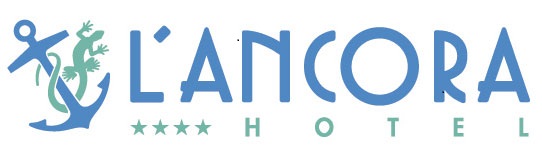 L’ANCORA BEACH HOTEL2022  CONCEPTCategory	: 4*Adress	: Deniz Cad. No 39. Kemer, Antalya ,TÜRKİYETel		:+90 242 814 22 85Fax		:+90 242 814 22 90Web		: www.lancorabeachhotel.comE mail		: info@minehotels.comL’ancora Beach Hotel(a hotel of Mine Group Hotels) is a beachside hotel and located at one of the most precious positions. It is located at the beach of Kemer Center just besides the marina where the mighty Bey Mountains meets the breathtaking Mediterranean Sea.
L'ancora Beach Hotel, offers everything necessary for an unforgettable holiday while watching the colorful city panorama of Kemer where the sun rises from the magnificent waters of the Mediterranean and rises to the blue sky, sets over the Beydaglari, is one of the best alternatives you can fulfill your holiday expectations along with its friendly staff.You can enjoy the privilege of being able to reach the city, entertainment and shopping center within walking distance and organize daily programs to your surroundings to see the historical and natural beauties with ease.LOCATION:45km to Antalya Center, 55 km distant to Antalya Airport. Our hotel and its facilities are located at Kemer Center beachside with its own private beach and is at a walking distance to Marina, Moonlight, Bars & Clubs and The Shopping Street. Distance to Marina is 200m.Our hotel is 15km to Phaselis, 35km to Olympos. And to the Tahtalı Mountain it is 10km away, Tahtalı Mountain is a peak stands at 2365m and travelled by cable cars.YEAR OF ESTABLISHMENT / RECENT RENOVATION YEAR :  1989 / 2021CAPACITY:Hotel is in total 233 rooms with bed capacity of 510- 160 Comfort Room (18-, max 2+1 person) - 65 Courtyard (Economy) oda (16 m2, max 2 person)- 8 Family Room (35 m2, max 3+2 person )- We have specially designed rooms for disabled guests.ROOMS:In rooms and general areas air conditions are central and split system. The floor in Comfort and Courtyard (Economic) rooms are laminate flooring. Daily room cleaning service, electronic card key system, bathroom (shower cabin and WC), hair dryer, satellite LCD TV, music channels, WI-FI are free. Direct telephone(outbound), safety deposit box is extra. In Comfort rooms minibar is free on the first day (Water , mineral water, juice). Minibar and kettle (tea and coffee packet) exists in all rooms. Courtyard (economy) rooms are without balcony, but with a terrace. Baby bed is provided on request.CONCEPT(BOARD TYPE) : ALL INCLUSIVE is applied all around the hotel and its facilities.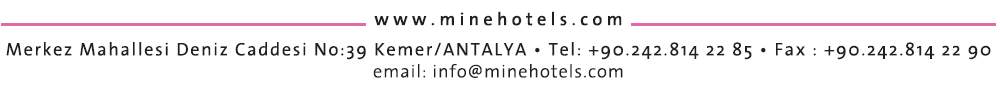 ALL INCLUSIVE CONCEPT :FACILITIES:    - 1 Main Restaurant (Indoor and Outdoor)- 3 Bar (Barbarossa Bar, Pool Bar and The Blue Flamingo Bar*    *The Blue Flamingo Bar at the beach belongs to the hotel but food and beverage at the beach is at      extra cost.- 2 outdoor swimming pool () kids pool included.	- Turkish Bath & Sauna & Hamam- Fitness - Elevator- Private Parking Area- WI-FI (free)ACTIVITIES:- Special Day (Birthday, Honeymoon, anniversary etc.) organisation- Table Tennis and Billiard- 5 nights a week Live Music or DJ performance and once a week Turkish Night.KIDS SPECIAL: - Kids pool near outdoor pool.- Mini Kids GardenBEACH:    The Blue Flamingo Beach- Private beach Our beach is renovated in 2020, is made of pebbles and its walking trails and pinetree platforms which together creates a beautiful ambience.- Umbrellas, Sunbeds, Towels, matresses, shower and changing rooms [FREE]- Food and Beverages are with extra cost at the beach.FOOD AND BEVERAGE:Breakfast, lunch, dinner (open buffet), tea & cookie time, coffee types , concentrated fruit juices. Between 10:00 and 23:00 local alcoholic and non alcoholic beverages being served.Breakfast		: 07:30-09:30Late Breakfast	: 09:30-10:15Lunch	                    : 12:30-14:00	Teatime		: 16:45-17:30Dinner			: 19:00-21:00Barbarossa Bar	: 10:00-23:00 ( After 23:00 it is extra )The Blue Flamingo	: 08:00-18:00 ( Beach - extra)Pool Bar		: During breakfast, lunch and dinner timeSnacks		: 11:00-12:30 / 15.00- 17.00PAID SERVICES:- All imported alcoholic beverages- All beverages after 23:00- Fresh fruit juices- Ice Cream (at the beach)- Turkish Coffee- Food and Beverage at the beach ( Blue Flamingo Beach Bar )- Room Service- Safety Deposit Box- Massage (face, body health and beauty services) & Sauna- Phone and fax- Laundry services- Doctor- Meeting Room (60 person max.) with its equipment and a coffee break included.- Billiard- Water SportsNOTE : Services outdoors may change according to the weather condition